ACIDI GRASSIAcidi grassi (ag) e trigliceridiGli AG sono I mattoni dei trigliceridi. Si tratta di catene idrocarburiche con un gruppo carbossilico. In genere sono lunghi da 12 a 20 atomi di carbonio (ma ne esistono anche a catena più corta o più lunga) che sono generalmente in numero pari poiché, come sappiamo, la loro biosintesi è “a 2 a 2”. Possono essere saturi o insaturi ed in questo secondo caso le insaturazioni hanno configurazione CIS (diventano TRANS in seguito ad alcuni processi tecnologici). In genere i doppi legami sono NON coniugati.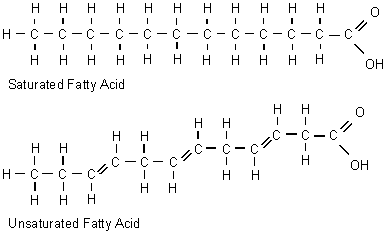 PS -> Acidi grassi essenziali: Si tratta di AG a lunga catena e polinsaturi con il legame doppio alla fine della catena (omega 3 e 6). Sono essenziali in virtù del fatto che non abbiamo efficienti vie metaboliche per la loro biosintesi.La nomenclatura prevede la specifica del numero di atomi di carbonio e delle insaturazioni (es oleico C18:1). Per individuare la posizione delle insaturazioni: L’ultimo atomo di carbonio viene definito “n” oppure “ω“ e l’insaturazione (partendo dal termine della catena) viene detta, ad esempio, “n – X” oppure “ω X“ in funzione della posizione che occupa rispetto all’ultimo carbonio. L’oleico è un “ω 9”.I TRIGLICERIDI, detti anche triacilgliceroli, sono esteri neutri del glicerolo e formati da tre acidi grassi. Essi costituiscono la parte principale dei grassi presenti in un organismo. Il glicerolo è un alcool a tre atomi di carbonio con un gruppo ossidrilico per ogni carbonio. Gli acidi grassi sono uniti all'alcool tramite legami estere (tramite condensazione: con l'eliminazione di una molecola di acqua). La formula chimica è CH2COOR-CHCOOR'-CH2-COOR, dove R, R', ed R" sono lunghe catene alchiliche. I tre acidi grassi RCOOH, R'COOH ed R"COOH possono essere tutti diversi, tutti uguali o solo due uguali. Se il trigliceride è composto da acidi grassi uguali si dice semplice mentre se gli acidi grassi che lo compongono sono diversi allora si dice misto.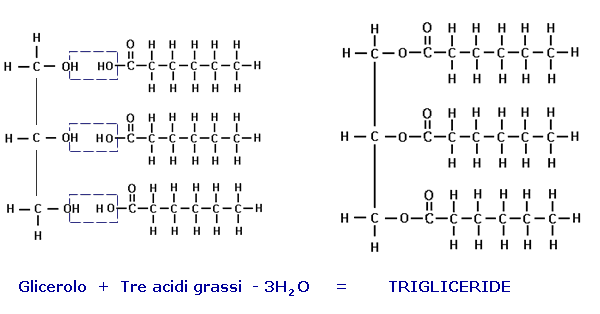 